EXPONE: Que enterado/a de la publicación en ______________________ de fecha _____________ del anuncio de la convocatoria para cubrir _______ plazas de ____________________________________ del Excmo. Ayuntamiento de Alcalá la Real, DECLARA: Que son ciertos los datos consignados en esta solicitud y que reúne todos y cada uno de los requisitos exigidos en las Bases de la convocatoria, las que acepta.SOLICITA: Tenga por presentada esta solicitud en tiempo y forma, se sirva admitirla y que en su día se dicte Resolución, incluyéndome en la lista de admitidos, para poder participar en las pruebas convocada al efecto, comprometiéndome, en caso de superarlas, a prestar juramento o promesa previos al desempeño del cargo, en la forma legalmente establecida.DOCUMENTOS QUE SE APORTAN:Fotocopia del Documento Nacional de Identidad (DNI) o Numero de Identidad de Extranjero (NIE), o Pasaporte, en su caso. Fotocopia de la titulación requerida en las Bases.Fotocopia de todos aquellos documentos que justifiquen los méritos y servicios a tener en cuenta de acuerdo con el baremo contenido en las bases de la convocatoria. Declaración jurada del aspirante de que reúne todas y cada una de las condiciones y requisitos exigidos en las Bases, referidos siempre a la fecha de expiración del plazo de presentación de solicitudes. Declaración jurada acreditando poseer la capacidad funcional para el desempeño del puesto de trabajo. Indicación sobre las adaptaciones necesarias, para realizar las pruebas, (solo en caso de presentar alguna discapacidad que no afecte a la capacidad funcional para el desempeño de las tareas del puesto de trabajo)Justificante de pago de la tasa de los derechos de examen o certificado de exención de la misma.Alcalá la Real, a            de                                  deFirma del SolicitanteSR. ALCALDE-PRESIDENTE DEL EXCMO AYUN TAMIENTO DE ALCALA LA REAL (JAEN)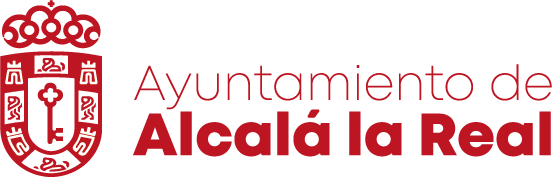 Área de PERSONAL1 DATOS DEL SOLICITANTE-INTERESADO1 DATOS DEL SOLICITANTE-INTERESADO1 DATOS DEL SOLICITANTE-INTERESADO1 DATOS DEL SOLICITANTE-INTERESADO1 DATOS DEL SOLICITANTE-INTERESADO1 DATOS DEL SOLICITANTE-INTERESADO1 DATOS DEL SOLICITANTE-INTERESADO1 DATOS DEL SOLICITANTE-INTERESADO1 DATOS DEL SOLICITANTE-INTERESADO1 DATOS DEL SOLICITANTE-INTERESADO1 DATOS DEL SOLICITANTE-INTERESADO1 DATOS DEL SOLICITANTE-INTERESADO1 DATOS DEL SOLICITANTE-INTERESADO1 DATOS DEL SOLICITANTE-INTERESADO1 DATOS DEL SOLICITANTE-INTERESADO1 DATOS DEL SOLICITANTE-INTERESADO1 DATOS DEL SOLICITANTE-INTERESADO1 DATOS DEL SOLICITANTE-INTERESADO1 DATOS DEL SOLICITANTE-INTERESADO1 DATOS DEL SOLICITANTE-INTERESADO1 DATOS DEL SOLICITANTE-INTERESADO1 DATOS DEL SOLICITANTE-INTERESADO1 DATOS DEL SOLICITANTE-INTERESADO1 DATOS DEL SOLICITANTE-INTERESADO1 DATOS DEL SOLICITANTE-INTERESADO1 DATOS DEL SOLICITANTE-INTERESADO1 DATOS DEL SOLICITANTE-INTERESADO1 DATOS DEL SOLICITANTE-INTERESADO1 DATOS DEL SOLICITANTE-INTERESADO1 DATOS DEL SOLICITANTE-INTERESADO1 DATOS DEL SOLICITANTE-INTERESADO1 DATOS DEL SOLICITANTE-INTERESADONombreNombreNombreNombreNombreNIFNIFNIFNIFNIFFecha de NacimientoFecha de NacimientoFecha de NacimientoFecha de NacimientoFecha de NacimientoFecha de NacimientoFecha de NacimientoDirecciónDirecciónDirecciónDirecciónDirecciónNºNºPortalPortalBloqueBloqueBloqueBloqueEscaleraEscaleraEscaleraEscaleraPisoPisoPisoPisoPuertaPuertaPuertaPuertaLocalLocalLocalLocalidadLocalidadLocalidadLocalidadLocalidadLocalidadProvinciaProvinciaProvinciaProvinciaProvinciaProvinciaCódigo PostalCódigo PostalCódigo PostalCódigo PostalCódigo PostalCódigo PostalCódigo PostalTeléfonoTeléfonoTeléfonoTeléfonoTeléfonoTeléfonoTeléfonoTeléfonoTeléfonoTeléfonoCorreo electrónicoCorreo electrónicoCorreo electrónicoCorreo electrónicoCorreo electrónicoCorreo electrónicoCorreo electrónicoCorreo electrónicoCorreo electrónicoCorreo electrónicoCorreo electrónicoCorreo electrónicoCorreo electrónicoCorreo electrónicoCorreo electrónicoCorreo electrónicoCorreo electrónicoCorreo electrónicoCorreo electrónicoCorreo electrónicoCorreo electrónicoCorreo electrónicoCorreo electrónicoCorreo electrónicoCorreo electrónicoCorreo electrónicoCorreo electrónicoCorreo electrónicoCorreo electrónicoCorreo electrónicoCorreo electrónicoCorreo electrónico2 DIRECCIÓN DE NOTIFICACIÓN (Rellenar solo en el caso que sea distinta a la del solicitante-interesado)2 DIRECCIÓN DE NOTIFICACIÓN (Rellenar solo en el caso que sea distinta a la del solicitante-interesado)2 DIRECCIÓN DE NOTIFICACIÓN (Rellenar solo en el caso que sea distinta a la del solicitante-interesado)2 DIRECCIÓN DE NOTIFICACIÓN (Rellenar solo en el caso que sea distinta a la del solicitante-interesado)2 DIRECCIÓN DE NOTIFICACIÓN (Rellenar solo en el caso que sea distinta a la del solicitante-interesado)2 DIRECCIÓN DE NOTIFICACIÓN (Rellenar solo en el caso que sea distinta a la del solicitante-interesado)2 DIRECCIÓN DE NOTIFICACIÓN (Rellenar solo en el caso que sea distinta a la del solicitante-interesado)2 DIRECCIÓN DE NOTIFICACIÓN (Rellenar solo en el caso que sea distinta a la del solicitante-interesado)2 DIRECCIÓN DE NOTIFICACIÓN (Rellenar solo en el caso que sea distinta a la del solicitante-interesado)2 DIRECCIÓN DE NOTIFICACIÓN (Rellenar solo en el caso que sea distinta a la del solicitante-interesado)2 DIRECCIÓN DE NOTIFICACIÓN (Rellenar solo en el caso que sea distinta a la del solicitante-interesado)2 DIRECCIÓN DE NOTIFICACIÓN (Rellenar solo en el caso que sea distinta a la del solicitante-interesado)2 DIRECCIÓN DE NOTIFICACIÓN (Rellenar solo en el caso que sea distinta a la del solicitante-interesado)2 DIRECCIÓN DE NOTIFICACIÓN (Rellenar solo en el caso que sea distinta a la del solicitante-interesado)2 DIRECCIÓN DE NOTIFICACIÓN (Rellenar solo en el caso que sea distinta a la del solicitante-interesado)2 DIRECCIÓN DE NOTIFICACIÓN (Rellenar solo en el caso que sea distinta a la del solicitante-interesado)2 DIRECCIÓN DE NOTIFICACIÓN (Rellenar solo en el caso que sea distinta a la del solicitante-interesado)2 DIRECCIÓN DE NOTIFICACIÓN (Rellenar solo en el caso que sea distinta a la del solicitante-interesado)2 DIRECCIÓN DE NOTIFICACIÓN (Rellenar solo en el caso que sea distinta a la del solicitante-interesado)2 DIRECCIÓN DE NOTIFICACIÓN (Rellenar solo en el caso que sea distinta a la del solicitante-interesado)2 DIRECCIÓN DE NOTIFICACIÓN (Rellenar solo en el caso que sea distinta a la del solicitante-interesado)2 DIRECCIÓN DE NOTIFICACIÓN (Rellenar solo en el caso que sea distinta a la del solicitante-interesado)2 DIRECCIÓN DE NOTIFICACIÓN (Rellenar solo en el caso que sea distinta a la del solicitante-interesado)2 DIRECCIÓN DE NOTIFICACIÓN (Rellenar solo en el caso que sea distinta a la del solicitante-interesado)2 DIRECCIÓN DE NOTIFICACIÓN (Rellenar solo en el caso que sea distinta a la del solicitante-interesado)2 DIRECCIÓN DE NOTIFICACIÓN (Rellenar solo en el caso que sea distinta a la del solicitante-interesado)2 DIRECCIÓN DE NOTIFICACIÓN (Rellenar solo en el caso que sea distinta a la del solicitante-interesado)2 DIRECCIÓN DE NOTIFICACIÓN (Rellenar solo en el caso que sea distinta a la del solicitante-interesado)2 DIRECCIÓN DE NOTIFICACIÓN (Rellenar solo en el caso que sea distinta a la del solicitante-interesado)2 DIRECCIÓN DE NOTIFICACIÓN (Rellenar solo en el caso que sea distinta a la del solicitante-interesado)2 DIRECCIÓN DE NOTIFICACIÓN (Rellenar solo en el caso que sea distinta a la del solicitante-interesado)2 DIRECCIÓN DE NOTIFICACIÓN (Rellenar solo en el caso que sea distinta a la del solicitante-interesado)DirecciónDirecciónDirecciónDirecciónDirecciónDirecciónNºPortalPortalBloqueBloqueBloqueEscaleraEscaleraEscaleraEscaleraPisoPisoPisoPisoPisoPuertaPuertaPuertaPuertaLocalLocalLocalLocalidadLocalidadLocalidadLocalidadLocalidadLocalidadProvinciaProvinciaProvinciaProvinciaProvinciaProvinciaCódigo PostalCódigo PostalCódigo PostalCódigo PostalCódigo PostalCódigo PostalCódigo Postal3 FORMA PREFERENTE DE CONTACTO3 FORMA PREFERENTE DE CONTACTO3 FORMA PREFERENTE DE CONTACTO3 FORMA PREFERENTE DE CONTACTO3 FORMA PREFERENTE DE CONTACTO3 FORMA PREFERENTE DE CONTACTO3 FORMA PREFERENTE DE CONTACTO3 FORMA PREFERENTE DE CONTACTO3 FORMA PREFERENTE DE CONTACTO3 FORMA PREFERENTE DE CONTACTO3 FORMA PREFERENTE DE CONTACTO3 FORMA PREFERENTE DE CONTACTO3 FORMA PREFERENTE DE CONTACTO3 FORMA PREFERENTE DE CONTACTO3 FORMA PREFERENTE DE CONTACTO3 FORMA PREFERENTE DE CONTACTO3 FORMA PREFERENTE DE CONTACTO3 FORMA PREFERENTE DE CONTACTO3 FORMA PREFERENTE DE CONTACTO3 FORMA PREFERENTE DE CONTACTO3 FORMA PREFERENTE DE CONTACTO3 FORMA PREFERENTE DE CONTACTO3 FORMA PREFERENTE DE CONTACTO3 FORMA PREFERENTE DE CONTACTO3 FORMA PREFERENTE DE CONTACTO3 FORMA PREFERENTE DE CONTACTO3 FORMA PREFERENTE DE CONTACTO3 FORMA PREFERENTE DE CONTACTO3 FORMA PREFERENTE DE CONTACTO3 FORMA PREFERENTE DE CONTACTO3 FORMA PREFERENTE DE CONTACTO3 FORMA PREFERENTE DE CONTACTOCorreo postalCorreo postalCorreo postalCorreo postalCorreo postalCorreo postalCorreo postalCorreo electrónicoCorreo electrónicoCorreo electrónicoCorreo electrónicoCorreo electrónicoCorreo electrónicoCorreo electrónicoCorreo electrónicoTeléfonoTeléfonoTeléfonoTeléfonoTeléfonoTeléfonoTeléfonoRecoger personalmenteRecoger personalmenteRecoger personalmenteRecoger personalmenteRecoger personalmenteRecoger personalmenteRecoger personalmenteRecoger personalmenteOtros mediosOtros mediosOtros mediosOtros mediosOtros mediosOtros mediosOtros mediosOtros medios4 DATOS ESPECÍFICOS4 DATOS ESPECÍFICOS4 DATOS ESPECÍFICOS4 DATOS ESPECÍFICOS4 DATOS ESPECÍFICOS4 DATOS ESPECÍFICOS4 DATOS ESPECÍFICOS4 DATOS ESPECÍFICOS4 DATOS ESPECÍFICOS4 DATOS ESPECÍFICOS4 DATOS ESPECÍFICOS4 DATOS ESPECÍFICOS4 DATOS ESPECÍFICOS4 DATOS ESPECÍFICOS4 DATOS ESPECÍFICOS4 DATOS ESPECÍFICOS4 DATOS ESPECÍFICOS4 DATOS ESPECÍFICOS4 DATOS ESPECÍFICOS4 DATOS ESPECÍFICOS4 DATOS ESPECÍFICOS4 DATOS ESPECÍFICOS4 DATOS ESPECÍFICOS4 DATOS ESPECÍFICOS4 DATOS ESPECÍFICOS4 DATOS ESPECÍFICOS4 DATOS ESPECÍFICOS4 DATOS ESPECÍFICOS4 DATOS ESPECÍFICOS4 DATOS ESPECÍFICOS4 DATOS ESPECÍFICOS4 DATOS ESPECÍFICOSCONVOCATORIA A LA QUE OPTA:CONVOCATORIA A LA QUE OPTA:CONVOCATORIA A LA QUE OPTA:CONVOCATORIA A LA QUE OPTA:CONVOCATORIA A LA QUE OPTA:CONVOCATORIA A LA QUE OPTA:CONVOCATORIA A LA QUE OPTA:CONVOCATORIA A LA QUE OPTA:CONVOCATORIA A LA QUE OPTA:CONVOCATORIA A LA QUE OPTA:CONVOCATORIA A LA QUE OPTA:TITULACIÓN EXIGIDA:TITULACIÓN EXIGIDA:TITULACIÓN EXIGIDA:TITULACIÓN EXIGIDA:TITULACIÓN EXIGIDA:TITULACIÓN EXIGIDA:TITULACIÓN EXIGIDA:TITULACIÓN EXIGIDA:TITULACIÓN EXIGIDA:TITULACIÓN EXIGIDA:TITULACIÓN EXIGIDA:TURNO: (señalar lo que proceda)TURNO: (señalar lo que proceda)TURNO: (señalar lo que proceda)TURNO: (señalar lo que proceda)TURNO: (señalar lo que proceda)TURNO: (señalar lo que proceda)TURNO: (señalar lo que proceda)TURNO: (señalar lo que proceda)TURNO: (señalar lo que proceda)TURNO: (señalar lo que proceda)TURNO: (señalar lo que proceda)TURNO: (señalar lo que proceda)TURNO: (señalar lo que proceda)TURNO: (señalar lo que proceda)TURNO: (señalar lo que proceda)TURNO: (señalar lo que proceda)TURNO: (señalar lo que proceda)TURNO: (señalar lo que proceda)TURNO: (señalar lo que proceda)TURNO: (señalar lo que proceda)TURNO: (señalar lo que proceda)TURNO: (señalar lo que proceda)TURNO: (señalar lo que proceda)TURNO: (señalar lo que proceda)TURNO: (señalar lo que proceda)TURNO: (señalar lo que proceda)TURNO: (señalar lo que proceda)TURNO: (señalar lo que proceda)TURNO: (señalar lo que proceda)TURNO: (señalar lo que proceda)TURNO: (señalar lo que proceda)TURNO: (señalar lo que proceda)LIBRELIBRELIBRELIBRELIBRELIBRELIBRELIBRELIBRELIBRELIBREMOVILIDAD (Policía Local)MOVILIDAD (Policía Local)MOVILIDAD (Policía Local)MOVILIDAD (Policía Local)MOVILIDAD (Policía Local)MOVILIDAD (Policía Local)MOVILIDAD (Policía Local)MOVILIDAD (Policía Local)MOVILIDAD (Policía Local)MOVILIDAD (Policía Local)MOVILIDAD (Policía Local)MOVILIDAD (Policía Local)MOVILIDAD (Policía Local)MOVILIDAD (Policía Local)MOVILIDAD (Policía Local)MOVILIDAD (Policía Local)MOVILIDAD (Policía Local)MOVILIDAD (Policía Local)MOVILIDAD (Policía Local)DISCAPACIDADDISCAPACIDADDISCAPACIDADDISCAPACIDADDISCAPACIDADDISCAPACIDADDISCAPACIDADDISCAPACIDADDISCAPACIDADDISCAPACIDADDISCAPACIDADPROMOCIÓN INTERNAPROMOCIÓN INTERNAPROMOCIÓN INTERNAPROMOCIÓN INTERNAPROMOCIÓN INTERNAPROMOCIÓN INTERNAPROMOCIÓN INTERNAPROMOCIÓN INTERNAPROMOCIÓN INTERNAPROMOCIÓN INTERNAPROMOCIÓN INTERNAPROCESO SELECTIVO: (señalar lo que proceda)PROCESO SELECTIVO: (señalar lo que proceda)PROCESO SELECTIVO: (señalar lo que proceda)PROCESO SELECTIVO: (señalar lo que proceda)PROCESO SELECTIVO: (señalar lo que proceda)PROCESO SELECTIVO: (señalar lo que proceda)PROCESO SELECTIVO: (señalar lo que proceda)PROCESO SELECTIVO: (señalar lo que proceda)PROCESO SELECTIVO: (señalar lo que proceda)PROCESO SELECTIVO: (señalar lo que proceda)PROCESO SELECTIVO: (señalar lo que proceda)PROCESO SELECTIVO: (señalar lo que proceda)PROCESO SELECTIVO: (señalar lo que proceda)PROCESO SELECTIVO: (señalar lo que proceda)PROCESO SELECTIVO: (señalar lo que proceda)PROCESO SELECTIVO: (señalar lo que proceda)PROCESO SELECTIVO: (señalar lo que proceda)PROCESO SELECTIVO: (señalar lo que proceda)PROCESO SELECTIVO: (señalar lo que proceda)PROCESO SELECTIVO: (señalar lo que proceda)PROCESO SELECTIVO: (señalar lo que proceda)PROCESO SELECTIVO: (señalar lo que proceda)PROCESO SELECTIVO: (señalar lo que proceda)PROCESO SELECTIVO: (señalar lo que proceda)PROCESO SELECTIVO: (señalar lo que proceda)PROCESO SELECTIVO: (señalar lo que proceda)PROCESO SELECTIVO: (señalar lo que proceda)PROCESO SELECTIVO: (señalar lo que proceda)PROCESO SELECTIVO: (señalar lo que proceda)PROCESO SELECTIVO: (señalar lo que proceda)PROCESO SELECTIVO: (señalar lo que proceda)PROCESO SELECTIVO: (señalar lo que proceda)OPOSICIÓNOPOSICIÓNOPOSICIÓNOPOSICIÓNOPOSICIÓNOPOSICIÓNOPOSICIÓNOPOSICIÓNOPOSICIÓNOPOSICIÓNOPOSICIÓNOPOSICIÓNOPOSICIÓNOPOSICIÓNOPOSICIÓNOPOSICIÓNOPOSICIÓNOPOSICIÓNOPOSICIÓNOPOSICIÓNOPOSICIÓNOPOSICIÓNOPOSICIÓNOPOSICIÓNOPOSICIÓNOPOSICIÓNOPOSICIÓNOPOSICIÓNOPOSICIÓNOPOSICIÓNOPOSICIÓNCONCURSO OPOSICIÓNCONCURSO OPOSICIÓNCONCURSO OPOSICIÓNCONCURSO OPOSICIÓNCONCURSO OPOSICIÓNCONCURSO OPOSICIÓNCONCURSO OPOSICIÓNCONCURSO OPOSICIÓNEl aspirante SÍ aporta los méritos del concurso en este acto.El aspirante NO aporta los méritos del concurso en este acto.El aspirante SÍ aporta los méritos del concurso en este acto.El aspirante NO aporta los méritos del concurso en este acto.El aspirante SÍ aporta los méritos del concurso en este acto.El aspirante NO aporta los méritos del concurso en este acto.El aspirante SÍ aporta los méritos del concurso en este acto.El aspirante NO aporta los méritos del concurso en este acto.El aspirante SÍ aporta los méritos del concurso en este acto.El aspirante NO aporta los méritos del concurso en este acto.El aspirante SÍ aporta los méritos del concurso en este acto.El aspirante NO aporta los méritos del concurso en este acto.El aspirante SÍ aporta los méritos del concurso en este acto.El aspirante NO aporta los méritos del concurso en este acto.El aspirante SÍ aporta los méritos del concurso en este acto.El aspirante NO aporta los méritos del concurso en este acto.El aspirante SÍ aporta los méritos del concurso en este acto.El aspirante NO aporta los méritos del concurso en este acto.El aspirante SÍ aporta los méritos del concurso en este acto.El aspirante NO aporta los méritos del concurso en este acto.El aspirante SÍ aporta los méritos del concurso en este acto.El aspirante NO aporta los méritos del concurso en este acto.El aspirante SÍ aporta los méritos del concurso en este acto.El aspirante NO aporta los méritos del concurso en este acto.El aspirante SÍ aporta los méritos del concurso en este acto.El aspirante NO aporta los méritos del concurso en este acto.El aspirante SÍ aporta los méritos del concurso en este acto.El aspirante NO aporta los méritos del concurso en este acto.El aspirante SÍ aporta los méritos del concurso en este acto.El aspirante NO aporta los méritos del concurso en este acto.El aspirante SÍ aporta los méritos del concurso en este acto.El aspirante NO aporta los méritos del concurso en este acto.El aspirante SÍ aporta los méritos del concurso en este acto.El aspirante NO aporta los méritos del concurso en este acto.El aspirante SÍ aporta los méritos del concurso en este acto.El aspirante NO aporta los méritos del concurso en este acto.El aspirante SÍ aporta los méritos del concurso en este acto.El aspirante NO aporta los méritos del concurso en este acto.El aspirante SÍ aporta los méritos del concurso en este acto.El aspirante NO aporta los méritos del concurso en este acto.CONCURSO OPOSICIÓNCONCURSO OPOSICIÓNCONCURSO OPOSICIÓNCONCURSO OPOSICIÓNCONCURSO OPOSICIÓNCONCURSO OPOSICIÓNCONCURSO OPOSICIÓNCONCURSO OPOSICIÓNEl aspirante SÍ aporta los méritos del concurso en este acto.El aspirante NO aporta los méritos del concurso en este acto.El aspirante SÍ aporta los méritos del concurso en este acto.El aspirante NO aporta los méritos del concurso en este acto.El aspirante SÍ aporta los méritos del concurso en este acto.El aspirante NO aporta los méritos del concurso en este acto.El aspirante SÍ aporta los méritos del concurso en este acto.El aspirante NO aporta los méritos del concurso en este acto.El aspirante SÍ aporta los méritos del concurso en este acto.El aspirante NO aporta los méritos del concurso en este acto.El aspirante SÍ aporta los méritos del concurso en este acto.El aspirante NO aporta los méritos del concurso en este acto.El aspirante SÍ aporta los méritos del concurso en este acto.El aspirante NO aporta los méritos del concurso en este acto.El aspirante SÍ aporta los méritos del concurso en este acto.El aspirante NO aporta los méritos del concurso en este acto.El aspirante SÍ aporta los méritos del concurso en este acto.El aspirante NO aporta los méritos del concurso en este acto.El aspirante SÍ aporta los méritos del concurso en este acto.El aspirante NO aporta los méritos del concurso en este acto.El aspirante SÍ aporta los méritos del concurso en este acto.El aspirante NO aporta los méritos del concurso en este acto.El aspirante SÍ aporta los méritos del concurso en este acto.El aspirante NO aporta los méritos del concurso en este acto.El aspirante SÍ aporta los méritos del concurso en este acto.El aspirante NO aporta los méritos del concurso en este acto.El aspirante SÍ aporta los méritos del concurso en este acto.El aspirante NO aporta los méritos del concurso en este acto.El aspirante SÍ aporta los méritos del concurso en este acto.El aspirante NO aporta los méritos del concurso en este acto.El aspirante SÍ aporta los méritos del concurso en este acto.El aspirante NO aporta los méritos del concurso en este acto.El aspirante SÍ aporta los méritos del concurso en este acto.El aspirante NO aporta los méritos del concurso en este acto.El aspirante SÍ aporta los méritos del concurso en este acto.El aspirante NO aporta los méritos del concurso en este acto.El aspirante SÍ aporta los méritos del concurso en este acto.El aspirante NO aporta los méritos del concurso en este acto.El aspirante SÍ aporta los méritos del concurso en este acto.El aspirante NO aporta los méritos del concurso en este acto.CONCURSOCONCURSOCONCURSOCONCURSOCONCURSOCONCURSOCONCURSOCONCURSOEl aspirante aporta los méritos a valorar para el concurso.El aspirante aporta los méritos a valorar para el concurso.El aspirante aporta los méritos a valorar para el concurso.El aspirante aporta los méritos a valorar para el concurso.El aspirante aporta los méritos a valorar para el concurso.El aspirante aporta los méritos a valorar para el concurso.El aspirante aporta los méritos a valorar para el concurso.El aspirante aporta los méritos a valorar para el concurso.El aspirante aporta los méritos a valorar para el concurso.El aspirante aporta los méritos a valorar para el concurso.El aspirante aporta los méritos a valorar para el concurso.El aspirante aporta los méritos a valorar para el concurso.El aspirante aporta los méritos a valorar para el concurso.El aspirante aporta los méritos a valorar para el concurso.El aspirante aporta los méritos a valorar para el concurso.El aspirante aporta los méritos a valorar para el concurso.El aspirante aporta los méritos a valorar para el concurso.El aspirante aporta los méritos a valorar para el concurso.El aspirante aporta los méritos a valorar para el concurso.El aspirante aporta los méritos a valorar para el concurso.LIBRE DESIGNACIÓNLIBRE DESIGNACIÓNLIBRE DESIGNACIÓNLIBRE DESIGNACIÓNLIBRE DESIGNACIÓNLIBRE DESIGNACIÓNLIBRE DESIGNACIÓNLIBRE DESIGNACIÓNEl aspirante aporta documentaciónEl aspirante aporta documentaciónEl aspirante aporta documentaciónEl aspirante aporta documentaciónEl aspirante aporta documentaciónEl aspirante aporta documentaciónEl aspirante aporta documentaciónEl aspirante aporta documentaciónEl aspirante aporta documentaciónEl aspirante aporta documentaciónEl aspirante aporta documentaciónEl aspirante aporta documentaciónEl aspirante aporta documentaciónEl aspirante aporta documentaciónEl aspirante aporta documentaciónEl aspirante aporta documentaciónEl aspirante aporta documentaciónEl aspirante aporta documentaciónEl aspirante aporta documentaciónEl aspirante aporta documentación5 OTROS (cumplimentar cualquier circunstancia que el aspirante quiera manifestar)